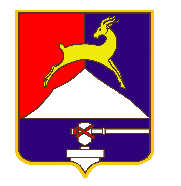      СОБРАНИЕ ДЕПУТАТОВ        УСТЬ-КАТАВСКОГО ГОРОДСКОГО ОКРУГА       ЧЕЛЯБИНСКОЙ ОБЛАСТИ           Третье заседание           РЕШЕНИЕ                       от 27.03.2019 года № 27                                                             г. Усть-КатавОб утверждении ставок на услуги МП «Городской рынок» Руководствуясь Федеральным законом от 06.10.2003 года № 131-ФЗ «Об общих принципах организации местного самоуправления в Российской Федерации», Уставом Усть-Катавского городского округа, Собрание депутатовРЕШАЕТ:	1.	Утвердить ставки на оказание услуг МП «Городской рынок» (приложения 1,2).	2.	Решение Собрания депутатов Усть-Катавского городского округа № 64 от 25.03.2011 года считать утратившим силу.	3. Опубликовать настоящее решение в газете «Усть-Катавская неделя» и разместить на официальном сайте администрации Усть-Катавского городского округа www.ukgo.su.     4.Организацию исполнения данного решения возложить на заместителя главы Усть-Катавского городского округа - начальника Управления имущественных и земельных отношений.    5.	Контроль за исполнением данного решения возложить на председателя комиссии по финансово-бюджетной и экономической политике С.Н.Федосову.Председатель Собрания депутатов Усть-Катавского городского округа                                      А.И.ДружининГлава Усть-Катавского городского округа                                                                   С.Д.СемковПриложение 1                                                                                                   к   решению Собрания депутатов   Усть-Катавского  городского   округа                                                                                                от 27.03.2019 года       № 27Ставки платы за один день торговли на МП «Городской рынок»Примечание:Прилегающая к территории рынка дорога и стоянка автотранспорта закреплены за МП «Городской рынок» и являются неотъемлемой частью торговой площади.Приложение 2 к решению Собрания депутатов Усть-Катавского городского округа от 27.03.2019 г.       № 27Ставки платы за предоставление услуг МП «Городской рынок»№ п/пНаименование мест и услуг торговлиСтавки в рублях1Торговые места в мясомолочном павильоне-	при торговле с витрин-	при торговле с прилавков в молочном-	при торговле с прилавков в мясном285,00195,00270,002Торговые места в торговых рядах, палатках- 2x1,5- 4,5x2165,00210,003Торговля с рук, лотков120,004Торговля с легковых автомобилей прицепов180,005Торговля с грузовых автомобилей195,006Торговля домашними животными и саженцами165,00№ п.пНаименование предоставляемых услугСтавка в рублях1 Разруб 1 кг мяса1,002Взвешивание на торговых весах весовщиком15,003Выдача на прокат весов и гирь45,004Предоставление спецодежды45,005Хранение продуктов в холодильной камере за 1 кг ( в сутки)1,506Пользование примерочными кабинами7,507Стоянка автотранспорта на территории рынка в течение торгового дня22,50